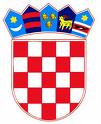 	           REPUBLIKA HRVATSKAKRAPINSKO – ZAGORSKA ŽUPANIJA             ŽUPANKLASA:320-01/22-01/81URBROJ: 2140-02-22-1Krapina, 23. rujan 2022.Na temelju članka 32. Statuta Krapinsko-zagorske županije («Službeni glasnik Krapinsko-zagorske županije», broj 13/01., 5/06., 14/09., 11/13., 26/13.,13/18., 5/20., 10/21 i 15/21- pročišćeni tekst) župan Krapinsko-zagorske županije raspisujePoziv za sudjelovanje na 14. manifestaciji "Babičini kolači"Krapinsko-zagorska županija i Turistička zajednica Krapinsko-zagorske županije u suradnji s Općinom Hrašćina  organiziraju manifestaciju Babičini kolači.Četrnaesta po redu manifestacija Babičini kolači održati će se 5. studenog 2022. godine u Općini Hrašćina odakle dolazi pobjednica Sanja Čaćko sa kolačem „Slatko od bijele koruze“.Na natjecanje u pečenju kolača prema originalnim receptima naših baka i prabaka mogu se prijaviti žene s područja Krapinsko-zagorske županije, a osnovni uvjet za sudjelovanje je da su bake.Pozivaju se sve zainteresirane bake da podijele svoje kulinarsko umijeće koje su naslijedile od svojih baka i prabaka da se prijave na 14. Babičine kolače.Prijava mora sadržavati ime i prezime, adresu stalnog boravka, broj telefona, datum rođenja, broj osobne iskaznice te naziv i recept natjecateljskog kolača.Prijave s receptima natjecateljskog kolača dostavljaju se elektroničkim putem na mail adresu: poljoprivreda.kzz@kzz.hr  ili na adresu:KRAPINSKO-ZAGORSKA ŽUPANIJA, Upravni odjel za gospodarstvo, poljoprivredu, turizam,promet i komunalnu infrastrukturu, Magistratska 1, Krapina s naznakom: „Prijava za 14. Babičine kolače“.Sve dodatne informacije mogu se dobiti na broj telefona 049/329-084, kontakt osoba je Ivanka Kuščar.Rok za podnošenje prijava za sudjelovanje na 14. Babičinim kolačima je do 07. listopada 2022. godine.ŽUPAN                                                                                                                                 Željko KolarIzradila: Ivanka Kuščar, dipl.ing.agr.Viša stručna suradnica